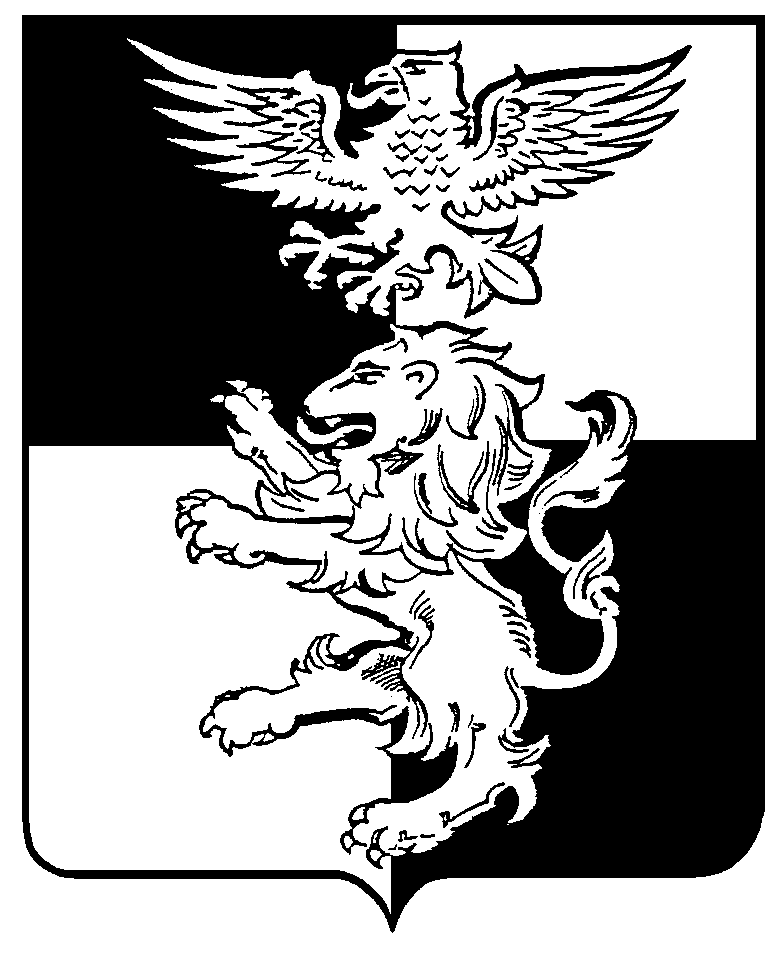 МУНИЦИПАЛЬНЫЙ РАЙОН «БЕЛГОРОДСКИЙ РАЙОН» БЕЛГОРОДСКОЙ ОБЛАСТИАДМИНИСТРАЦИЯ БЕЛГОРОДСКОГО РАЙОНАБЕЛГОРОДСКОЙ ОБЛАСТИПОСТАНОВЛЕНИЕ«18» ноября 2020 г.				                                                                                                № 126О внесении изменений в постановление администрации Белгородского района Белгородской области от 06.12.2019 № 117 
«Об утверждении прогнозного плана (программы) приватизации муниципального имущества муниципального района«Белгородский район» на 2020-2022 годы»В соответствии с Федеральным законом Российской Федерации                          от 21.12.2001 № 178-ФЗ «О приватизации государственного и муниципального имущества», Федеральным законом от 06.10.2003 № 131-ФЗ «Об общих принципах организации местного самоуправления в Российской Федерации», решением Муниципального совета Белгородского района Белгородской области от 29.05.2014    № 91 «Об утверждении Порядка планирования                          и принятия решений об условиях приватизации муниципального имущества муниципального района «Белгородский район» Белгородской области», в связи с ликвидацией муниципального унитарного дорожно-строительного предприятия «Белгородское» (ГРН записи в ЕГРЮЛ о нахождении юридического лица в стадии ликвидации: 2203100410830                                    от 26.08.2020) администрация Белгородского района постановляет:1. Внести в постановление администрации Белгородского района Белгородской области от 06.12.2019 № 117 «Об утверждении прогнозного плана (программы) приватизации муниципального имущества муниципального района «Белгородский район» на 2020-2022 годы» (далее – Постановление) следующие изменения:1.1. В приложении «Прогнозный план (программа) приватизации муниципального имущества муниципального района «Белгородский район»                               на 2020-2022 годы» к Постановлению исключить пункт 6 раздела 1 «Перечень объектов недвижимости, находящегося в муниципальной собственности муниципального района «Белгородский район» Белгородской области, приватизация которых планируется в 2020-2022 годы».1.2. В приложении «Прогнозный план (программа) приватизации муниципального имущества муниципального района «Белгородский район»                               на 2020-2022 годы» к Постановлению исключить раздел 2 «Перечень муниципальных унитарных предприятий, приватизация которых планируется                в 2020 году».2. Опубликовать настоящее постановление в официальном печатном издании и разместить на официальном сайте органов местного самоуправления муниципального района «Белгородский район» Белгородской области www.belrn.ru в течение 15 дней со дня принятия.3. Контроль исполнения настоящего постановления возложить на комитет имущественных и земельных отношений администрации Белгородского района (Ефимов Д.Н.)Глава администрации Белгородского районаВ.Н. Перцев